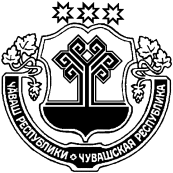 В соответствии с постановлением администрации Шемуршинского муниципального округа Чувашской Республики от 29 января 2024 г. N 54 «О повышении оплаты труда работников муниципальных учреждений Шемуршинского муниципального округа Чувашской Республики»  администрация Шемуршинского муниципального округа Чувашской Республики постановляет:	1. Внести в положение об оплате труда работников КУ «Централизованная бухгалтерия Шемуршинского муниципального округа», утвержденное постановлением администрации Шемуршинского муниципального Чувашской Республики от 23 января 2023 г. № 37 (с изменениями, внесенными постановлениями администрации Шемуршинского  муниципального  округа Чувашской Республики от 15 февраля 2023 г. № 118, от 16 мая 2023 г. № 427) (далее -  Положение)  следующие изменения:1.1. Пункт 2.2. раздела II. Положения изложить в следующей редакции:	«2.2. Размеры окладов (должностных окладов) работников и повышающих коэффициентов к минимальным окладам (должностном окладам) устанавливаются с учетом требований к профессиональной подготовке и уровню квалификации, которые необходимы для осуществления соответствующей профессиональной деятельности, на основе отнесения занимаемых ими должностей к профессиональным квалификационным группам, утвержденным приказами Министерства здравоохранения и социального развития Российской Федерации от 29 мая 2008 г. N 247н "Об утверждении профессиональных квалификационных групп общеотраслевых должностей руководителей, специалистов и служащих" (зарегистрирован в Минюсте России от 18 июня 2008 г., регистрационный N 11858), от 29 мая 2008 г. N 248н "Об утверждении профессиональных квалификационных групп общеотраслевых профессий рабочих" (зарегистрирован в Минюсте России от 23 июня 2008 г., регистрационный N 11861), в следующих размерах:Профессиональная квалификационная группа должностей служащих третьего уровня1.2. Абзац  третий пункта 5.4 раздела V Положения изложить в следующей редакции:« - работникам централизованной бухгалтерии – до 200 % от размера должностного оклада (ставки) в пределах фонда оплаты труда.»;1.3. пункт 5.11 раздела V Положения дополнить  абзацем следующего содержания:«Не подлежат премированию по итогам работы за месяц работники, уволенные с работы на момент принятия решения о премировании.»;1.4. пункт 6.5 раздела VI  Положения дополнить абзацем третьим следующего содержания:« - в связи с профессиональным праздником «Днем бухгалтера» ( 21 ноября)  - в размере одного должностного оклада.».2. Настоящее постановление вступает в силу после его подписания и распространяется на правоотношения, возникшие с 1 января 2024 года.Глава Шемуршинскогомуниципального округа                                                                                       С. А. ГалкинЧЁВАШ РЕСПУБЛИКИШЁМЁРШЁ МУНИЦИПАЛЛĂОКРУГЕ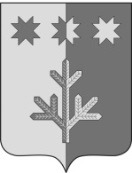 ЧУВАШСКАЯ РЕСПУБЛИКАШЕМУРШИНСКИЙМУНИЦИПАЛЬНЫЙ ОКРУГШЁМЁРШЁ МУНИЦИПАЛЛĂОКРУГĔН АДМИНИСТРАЦИЙ,ЙЫШĂНУАДМИНИСТРАЦИЯШЕМУРШИНСКОГОМУНИЦИПАЛЬНОГО ОКРУГАПОСТАНОВЛЕНИЕ«___»___________2024 г.    №____Шёмёршё ял.«28» февраля 2024 г.   № 155село ШемуршаО внесении изменений в постановление администрации Шемуршинского муниципального округа Чувашской Республики от 23 января 2023 г.   № 37 «Об  утверждении Положения об оплате труда работников КУ «Централизованная бухгалтерия Шемуршинского муниципального округа» Квалификационные уровниДолжности, отнесенные к квалификационным уровням, размеры должностных окладов (ставок) и повышающих коэффициентов к должностным окладам (ставкам)1.квалификационный уровень2.квалификационный уровень3.квалификационный уровень4.квалификационный уровеньДолжностной  оклад (ставка) при наличии высшего профессионального образования или среднего профессионального образования – 6227 рублейБухгалтер, программист, юрисконсульт, экономист-повышающий коэффициент к должностному окладу -0,2;персональный повышающий коэффициент к должностному окладу -  до 2,0.повышающий коэффициент за стаж работы устанавливается в зависимости от общего количества  лет, проработанных в сфере бухгалтерской деятельности, централизованных бухгалтериях органов местного самоуправления или бухгалтериях муниципальных учреждений. Для юрисконсульта и программиста повышающий коэффициент за стаж работы устанавливается в зависимости от общего количества  лет, проработанных в учреждениях и иных организациях по специальности: от 1 до 5 лет - до 10% от должностного оклада;от 5 до 10 лет - до 15% от должностного оклада;от 10 до15 лет - до 20% от должностного оклада;от 15 до 20 года - до 25% от должностного оклада;свыше 20 лет -  и выше 30% от должностного окладаДолжностной  оклад (ставка) при наличии высшего профессионального образования или среднего профессионального образования - 6227 рублейДолжности служащих 1 квалификационного уровня, по которым может устанавливаться 2 внутридолжностная категорияповышающий коэффициент к должностному окладу - 0,3;персональный повышающий коэффициент к должностному окладу - до 2,0.повышающий коэффициент за стаж работы устанавливается в зависимости от общего количества  лет, проработанных в сфере бухгалтерской деятельности, централизованных бухгалтериях органов местного самоуправления или бухгалтериях муниципальных учреждений. Для юрисконсульта и программиста повышающий коэффициент за стаж работы устанавливается в зависимости от общего количества  лет, проработанных в учреждениях и иных организациях по специальности:от 1 до 5 лет - до 10% от должностного оклада;от 5 до 10 лет -до 15% от должностного оклада;от 10 до15 лет - до 20% от должностного оклада;от 15 до 20 года - до 25% от должностного оклада;свыше 20 лет -  и выше 30% от должностного окладаДолжностной  оклад (ставка) при наличии высшего профессионального образования или среднего профессионального образования - 6227 рублейДолжности служащих 1 квалификационного уровня, по которым может устанавливаться 1 внутридолжностная категорияповышающий коэффициент к должностному окладу -0,6;персональный повышающий коэффициент к должностному окладу – до 2,0.повышающий коэффициент за стаж работы устанавливается в зависимости от общего количества  лет, проработанных в сфере бухгалтерской деятельности, централизованных бухгалтериях органов местного самоуправления или бухгалтериях муниципальных учреждений. Для юрисконсульта и программиста повышающий коэффициент за стаж работы устанавливается в зависимости от общего количества  лет, проработанных в учреждениях и иных организациях по специальности:от 1 до 5 лет - до 10% от должностного оклада;от 5 до 10 лет-до 15% от должностного оклада;от 10 до15 лет - до 20% от должностного оклада;от 15 до 20 года - до 25% от должностного оклада;свыше 20 лет -  и выше 30% от должностного окладаДолжностной  оклад (ставка) при наличии высшего профессионального образования или среднего профессионального образования - 6227рублейДолжности служащих первого квалификационного уровня, по которым может устанавливаться производное должностное наименование «ведущий»  -повышающий коэффициент к должностному окладу -0,8;персональный повышающий коэффициент к должностному окладу-до2,0.повышающий коэффициент за стаж работы устанавливается в зависимости от общего количества  лет, проработанных в сфере бухгалтерской деятельности, централизованных бухгалтериях органов местного самоуправления или бухгалтериях муниципальных учреждений. Для юрисконсульта и программиста повышающий коэффициент за стаж работы устанавливается в зависимости от общего количества  лет, проработанных в учреждениях и иных организациях по специальности:    от 1 до 5 лет - до 10% от должностного оклада;    от 5 до 10 лет-до 15% от должностного оклада;     от 10 до15 лет - до 20% от должностного оклада;  от 15 до 20 года - до 25% от должностного оклада;  свыше 20 лет -  и выше 30% от должностного оклада ».